Name of Journal: World Journal of HepatologyManuscript NO: 77542Manuscript Type: CORRECTIONAuthor affiliation addition: “Hepatitis B virus detected in paper currencies in a densely populated city of India: A plausible source of horizontal transmission?” Das P et al. Addendum to HBV detected in paper currenciesPalashpriya Das, Ruchi Supekar, Ritika Chatterjee, Subrata Roy, Anisa Ghosh, Subhajit BiswasPalashpriya Das, Ruchi Supekar, Subhajit Biswas, Ritika Chatterjee, Subrata Roy, Anisa Ghosh, Division of Infectious Diseases and Immunology, CSIR-Indian Institute of Chemical Biology, Kolkata 700032, West Bengal, IndiaRuchi Supekar, Subhajit Biswas, Academy of Scientific and Innovative Research, Ghaziabad- 201002, IndiaAuthor contributions: Biswas S and Das P conceptualized, designed and executed the present work and wrote the manuscript; Supekar R contributed substantially to the virology experiments and in writing of the manuscript; Chatterjee R, Roy S and Ghosh A took part in collecting the samples for this study and also conducted experiments; Das P and Supekar R contributed equally and are joint first authors; All authors have read and approved the final manuscript.Corresponding author: Subhajit Biswas, DVSc, PhD, Associate Professor, Senior Researcher, Division of Infectious Diseases and Immunology, CSIR-Indian Institute of Chemical Biology, 4, Raja S.C. Mullick Road, Jadavpur, Kolkata 700032, West Bengal, India. subhajit.biswas@iicb.res.inReceived: May 5, 2022Revised: June 24, 2022Accepted: August 7, 2022Published online: August 27, 2022AbstractAddition of authors’ affiliation to "Hepatitis B virus detected in paper currencies in a densely populated city of India: A plausible source of horizontal transmission?" World J Hepatol 2020 Oct 27; 12(10): 775-791. In this article, one of the affiliations of two authors was not mentioned. Ruchi Supekar, a joint first author and Subhajit Biswas, the corresponding author are affiliated to Academy of Scientific and Innovative Research (AcSIR) Ghaziabad- 201002, India.Key Words: Addition; Affiliation; Correction©The Author(s) 2022. Published by Baishideng Publishing Group Inc. All rights reserved.Citation: Das P, Supekar R, Chatterjee R, Roy S, Ghosh A, Biswas S. Author affiliation addition: “Hepatitis B virus detected in paper currencies in a densely populated city of India: A plausible source of horizontal transmission?”. World J Hepatol 2022; 14(8): 1692-1693 URL: https://www.wjgnet.com/1948-5182/full/v14/i8/1692.htm DOI: https://dx.doi.org/10.4254/wjh.v14.i8.1692Core Tip: This manuscript is an authors’ affiliation addition to "Hepatitis B virus detected in paper currencies in a densely populated city of India: A plausible source of horizontal transmission?" World J Hepatol 2020 Oct 27; 12(10): 775-791.TO THE EDITORAddendumAddendum to: Das P, Supekar R, Chatterjee R, Roy S, Ghosh A, Biswas S. Hepatitis B virus detected in paper currencies in a densely populated city of India: A plausible source of horizontal transmission? World J Hepatol 2020 Oct 27; 12(10): 775-791 [PMID: 33200016; PMCID: PMC7643218 DOI: 10.4254/wjh.v12.i10.775]. In this article[1], one of the affiliations of a joint first author and the corresponding author was not mentioned. Ruchi Supekar, a joint first author, is a PhD candidate registered under Academy of Scientific and Innovative Research (AcSIR), Ghaziabad- 201002, India. Subhajit Biswas is also affiliated to AcSIR as a faculty member (Associate Professor). We apologize for the error. 
ACKNOWLEDGEMENTSBiswas S and Supekar R acknowledge Academy of Scientific and Innovative Research (AcSIR), Ghaziabad- 201002, India. Roy S acknowledges UGC for his SRF. All authors acknowledge CSIR-Indian Institute of Chemical Biology for support.REFERENCES1 Das P, Supekar R, Chatterjee R, Roy S, Ghosh A, Biswas S. Hepatitis B virus detected in paper currencies in a densely populated city of India: A plausible source of horizontal transmission? World J Hepatol 2020; 12: 775-791 [PMID: 33200016 DOI: 10.4254/wjh.v12.i10.775]FootnotesConflict-of-interest statement: All authors declare that they have no conflict of interest.Open-Access: This article is an open-access article that was selected by an in-house editor and fully peer-reviewed by external reviewers. It is distributed in accordance with the Creative Commons Attribution NonCommercial (CC BY-NC 4.0) license, which permits others to distribute, remix, adapt, build upon this work non-commercially, and license their derivative works on different terms, provided the original work is properly cited and the use is non-commercial. See: https://creativecommons.org/Licenses/by-nc/4.0/Provenance and peer review: Unsolicited article; Externally peer reviewed.Peer-review model: Single blindPeer-review started: May 5, 2022First decision: June 23, 2022Article in press: August 7, 2022Specialty type: VirologyCountry/Territory of origin: IndiaPeer-review report’s scientific quality classificationGrade A (Excellent): AGrade B (Very good): 0Grade C (Good): 0Grade D (Fair): DGrade E (Poor): 0P-Reviewer: Li XH, China; Mogahed EA, Egypt S-Editor: Liu JH L-Editor: A P-Editor: Liu JH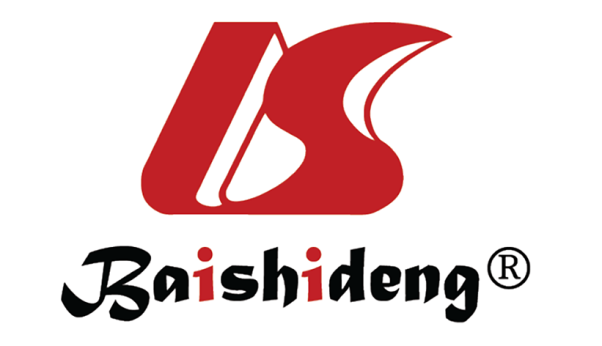 Published by Baishideng Publishing Group Inc7041 Koll Center Parkway, Suite 160, Pleasanton, CA 94566, USATelephone: +1-925-3991568E-mail: bpgoffice@wjgnet.comHelp Desk: https://www.f6publishing.com/helpdeskhttps://www.wjgnet.com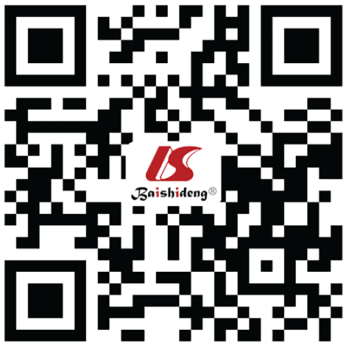 © 2022 Baishideng Publishing Group Inc. All rights reserved.